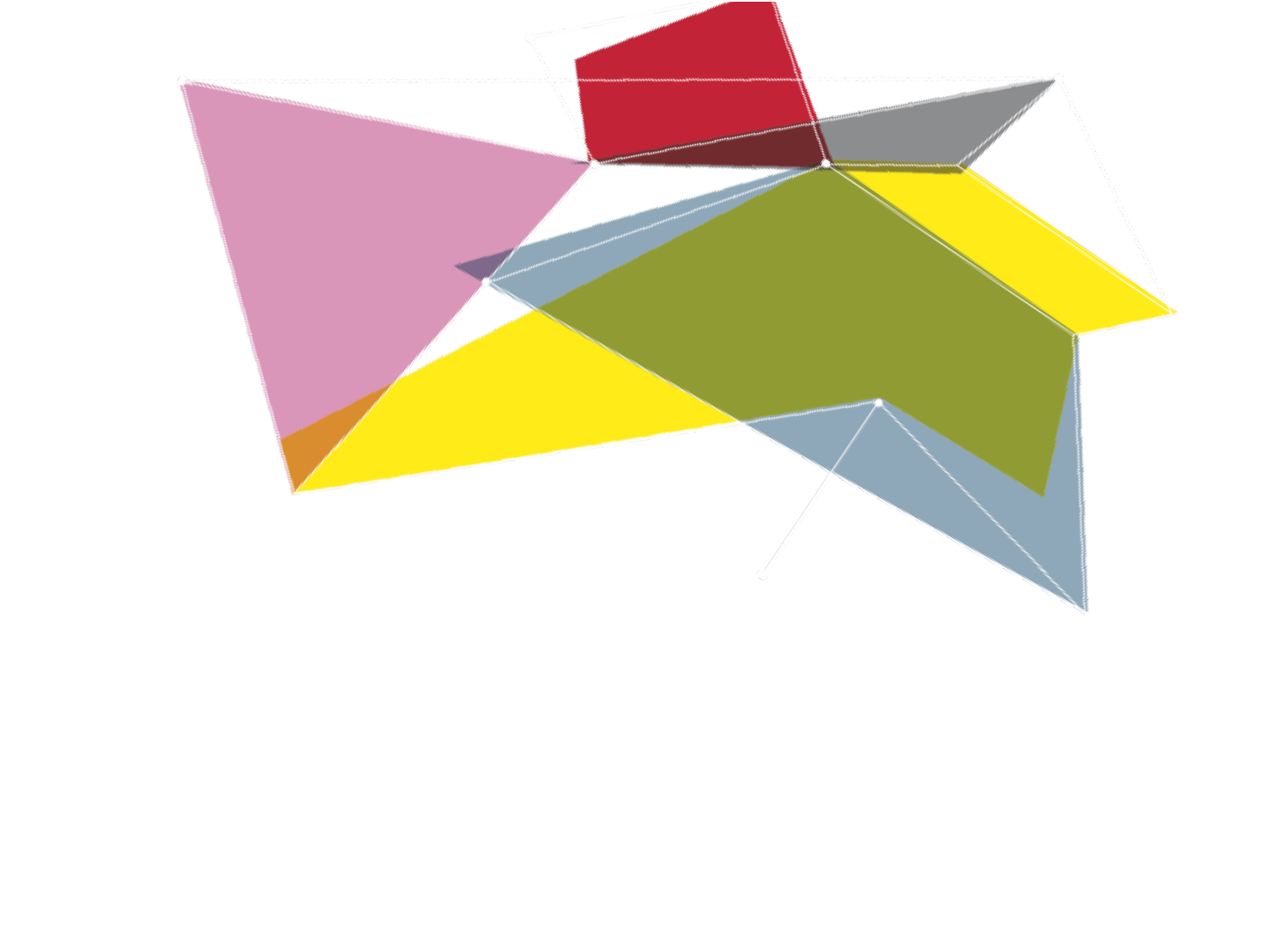 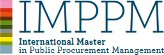 MODULE 4Competition and ProcurementLECTURERRobert Moldén, Head of the Front Advokater Competition Law Practice Group, former Senior Case Officer at the Swedish Competition Authority and judge at the Gothenburg Administrative Court of AppealLECTURETITLEEuropean Competition Law and Public ProcurementOBJECTIVESThe class aims at introducing the main concepts of European Competition Law and their interplay with public procurement. DESCRIPTIONThis class has two main parts: Firstly, how competition law applies to actions by tenderers (such as bid-rigging) as well as to actions by contracting authorities (such as joint purchasing). Secondly, how competition aspects affect the application of public procurement law, in particular as to framework agreements and the principles of proportionality and equality as well as the new competition principle embodied in the new public procurement directives. CLASS MATERIALPower Point presentation, one article on Public Procurement and Competition Law written by the professor and judgments of the Court of Justice of the European Union to be presented as case studies by groups of students. The first day will entirely be devoted to the professor’s lectures including a number of case presentations by the professor, whereas the second day will be devoted to the students’ oral case presentations (on which the grades for this part of the module will be based)